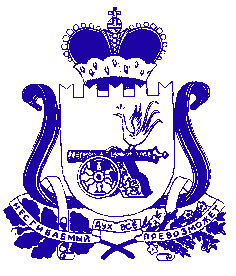 АДМИНИСТРАЦИЯ 	БАРАНОВСКОГО СЕЛЬСКОГО ПОСЕЛЕНИЯ САФОНОВСКОГО РАЙОНА СМОЛЕНСКОЙ ОБЛАСТИРАСПОРЯЖЕНИЕот 04.08.2023 № 59-р В соответствии с письмом заместителя министра цифрового развития, связи               и массовых коммуникаций Российской Федерации О.Ю. Качанова от 17.05.2021 № ОК-П13-070-18044, руководствуясь Уставом Барановского сельского поселения Сафоновского района Смоленской области;1. Утвердить прилагаемый Перечень массовых социально значимых муниципальных услуг, подлежащих переводу в электронный формат на территории Барановского сельского поселения Сафоновского района Смоленской области, и определить ответственных лиц за перевод массовых социально значимых муниципальных услуг в электронный формат.	2. Считать утратившим силу распоряжение Администрации Барановского сельского поселения Сафоновского района Смоленской области от 29.10.2021 № 73-р «Об утверждении Перечня массовых социально значимых муниципальных услуг, подлежащих переводу в электронный формат на территории Барановского сельского поселения Сафоновского района Смоленской области.3. Опубликовать настоящее распоряжение на официальном сайте Администрации Барановского сельского поселения Сафоновского района  Смоленской области в информационно-телекоммуникационной сети Интернет.Глава муниципального образованияБарановского сельского поселенияСафоновского района Смоленской области				В.В. ПлешковаПереченьмассовых социально значимых  муниципальных услуг, подлежащих переводу в электронный формат на территории Барановского сельского поселения Сафоновского района Смоленской области Об утверждении Перечня массовых социально значимых муниципальных услуг, подлежащих переводу в электронный формат на территории Барановского сельского поселения Сафоновского района Смоленской областиУтвержденраспоряжением Администрации Барановского сельского поселения Сафоновского района Смоленской областиот 04.08.2023 № 59-р№п/пНаименование массовой социально значимой муниципальной услуги Лицо, ответственное за перевод массовой социально значимой муниципальной услуги 1.Присвоение адреса объекту адресации, изменение и аннулирование такого адресаГлава муниципального образования2.Принятие на учет граждан в качестве, нуждающихся в жилых помещенияхГлава муниципального образования3.Предоставление жилого помещения по договору социального наймаГлава муниципального образования4. Информационное обеспечение физических и юридических лиц на основе документов Архивного фонда Российской Федерации и других архивных документов, предоставление архивных справок, архивных выписок и копий архивных документов.Глава муниципального образования5. Передача в собственность граждан занимаемых ими жилых помещений жилищного фонда (приватизация жилищного фонда).Глава муниципального образования6.Предоставление информации об объектах учета, содержащейся в реестре муниципального имуществаГлава муниципального образования